訪問歯科診療申込書お申し込みはFAXで　FAX06-6325-0209申し込み日：　　　　年　　　月　　日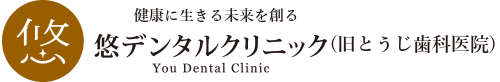 TEL：06-6325-0205　FAX：06-6325-0209〒533-0013　大阪府大阪市東淀川区豊里7丁目19番地4号サンライズ御瑞宝2Fふりがな患者様氏名様　男・女生年月日明治・大正・昭和・平成　　　　　年　　月　　日　(満　　　歳)明治・大正・昭和・平成　　　　　年　　月　　日　(満　　　歳)訪問先住所自宅・病院・施設・その他（　　　　　）駐車場(あり・なし)訪問先住所住所　　　　　　　　　　　　　　　TEL：住所　　　　　　　　　　　　　　　TEL：ご依頼内容治療　　　　・　　　　検診治療　　　　・　　　　検診主訴(お口の中の症状)通院困難なご事情(病気の経歴など)歩行状態寝たきり・車椅子・要介助・他（　　　　　　　　　　　　　　）寝たきり・車椅子・要介助・他（　　　　　　　　　　　　　　）保険証の種類介護度（　　　）　国保・社保本・社保家・後期高齢者・障害者介護度（　　　）　国保・社保本・社保家・後期高齢者・障害者ケアマネージャー様氏名　　　　　　　　　　　 (事業所名　 　　　　　　　　　　)TEL：　　　　　　　　　　　FAX：氏名　　　　　　　　　　　 (事業所名　 　　　　　　　　　　)TEL：　　　　　　　　　　　FAX：ご連絡方法1.患者様宅へ電話　2.事業所様へ電話　3.ご依頼者様へ電話4.その他　　　氏名（　　　　　　　）　TEL（　　　　　　　）1.患者様宅へ電話　2.事業所様へ電話　3.ご依頼者様へ電話4.その他　　　氏名（　　　　　　　）　TEL（　　　　　　　）その他連絡事項等ご依頼者(家族・病院・事業所)　氏名　　　　　　　　　　　　　　　　　TEL　　　　　　　　　　　　　FAX(家族・病院・事業所)　氏名　　　　　　　　　　　　　　　　　TEL　　　　　　　　　　　　　FAX